Příloha č. 1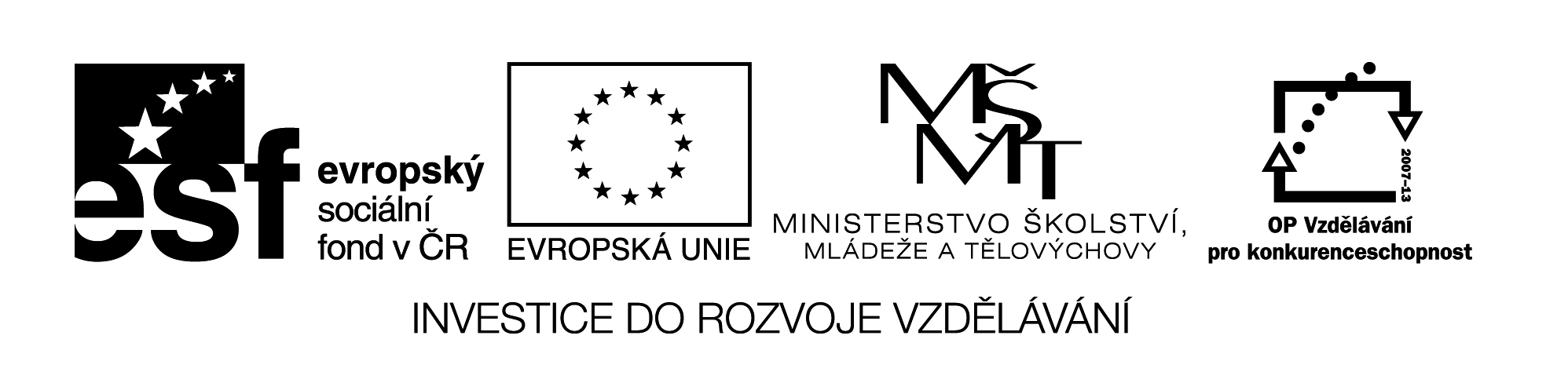 Technická specifikace předmětu zakázkyNázev zakázky:Dodávka tabletů a notebookůZadavatel:Gymnázium a obchodní akademie Mariánské Lázně,Ruská 355/7, 353 01 Mariánské LázněPOLOŽKA č. 1POLOŽKA č. 1POLOŽKA č. 1NázevNOTEBOOKNOTEBOOKPožadavek zadavateleNabídka uchazečePočet6 ksProcesorminimálně 2600 bodů dle Benchmark testu (PassMark CPU)Paměť4 GB DDR3HDD500 GBDisplej15.6", LED LCDOptická jednotkaSuperMulti DVDGrafická kartaVýkonnáPortyMin. 3x USB, z toho 1x USB 3.0, RJ-45, DVI-D nebo HDMI, VGA, sluchátka, mikrofonSíťové rozhraní LANGigabit EthernetSíťové rozhraní WLANIEEE 802.11 b/g/nBluetoothAnoMyšUSB, optickáPříslušenstvíKlávesnice s numerickou částíČtečka paměťových karetAnoOperační systémZcela kompatibilní se školními aplikacemi pro WINDOWS 7 nebo 8 a s možností připojení do domény, verze 64 – bitHmotnostMax. 2,5 kgBaterieVýdrž min. 4 hodinyUživatelská licence k serveruuživatelská licence pro přístup k serverovým aplikacím zcela kompatibilní s operačním systémem Windows server 2012 (nezbytný pro provozování školních serverových aplikací zakoupených v rámci licenčního modelu pro školy)RůznéDvouletá záruka. Nové zařízení.PoznámkaJeden kus notebooku hrazen z nepřímých nákladů projektu: CZ.1.07/1.1.00/44.0004 Podpora přírodovědného a technického vzdělávání v Karlovarském kraji. Položka bude fakturována zvlášť.Pět kusů notebooků hrazeno z provozních prostředků školy. Položka bude fakturována zvlášť. Jednotková cena nepřekročí 14 000,- Kč bez DPH (metodický dopis č. 23 – OPVK).Jeden kus notebooku hrazen z nepřímých nákladů projektu: CZ.1.07/1.1.00/44.0004 Podpora přírodovědného a technického vzdělávání v Karlovarském kraji. Položka bude fakturována zvlášť.Pět kusů notebooků hrazeno z provozních prostředků školy. Položka bude fakturována zvlášť. Jednotková cena nepřekročí 14 000,- Kč bez DPH (metodický dopis č. 23 – OPVK).POLOŽKA č. 2POLOŽKA č. 2POLOŽKA č. 2NázevTABLETYTABLETYPožadavek zadavateleNabídka uchazečePočet16 ksRozlišení displeje1920 x 1200 bodů, IPS technologieParametry displejeMin. 10“, 10-bodový dotykOperační systém- kompatibilní aplikacemi dostupnými na GoogleMarketu - musí umožnit nastavení různých uživatelských profilů, v režimu uživatele omezení spouštění aplikacíOperační paměťMin. 2 GBVelikost uložištěMin. 16 GB, rozšířitelná pomocí microSDHC (max. 64 GB)Rozhraní tabletuMiniUSB, miniHDMI, výstup pro sluchátkaFrekvence procesoruMin. 1,6 GHz, quad-coreFunkceWi-Fi 802.11 b/g/n, BlueTooth 4.0Slot pro paměťovou kartuMicro SDHCRozlišení fotoaparátuZadní min. 8 Mpx autofocus, 
přední min. 1,5 Mppx fix-focus Integrované senzoryE-compass, Accelerometer (G-sensor), GPS, Brightness (Ambient Light), VibraceHmotnostMax. 630gVýdrž na bateriiAž 18 hodin při práci na WiFiRůznéDvouletá záruka, nová zařízení. Proškolení (4 hodiny) pro max. 16 pedagogických pracovníků v budově školy – způsob zacházení se zařízením (připojení k wifi, obsluha a instalace software, nabíjení, efektivní obsluha úložného místa)PoznámkaHrazeno z prostředků projektu: CZ.1.07/1.1.00/44.0004Podpora přírodovědného a technického vzdělávání v Karlovarském krajiHrazeno z prostředků projektu: CZ.1.07/1.1.00/44.0004Podpora přírodovědného a technického vzdělávání v Karlovarském krajiPOLOŽKA č. 3POLOŽKA č. 3POLOŽKA č. 3NázevZÁKLADNA PRO ULOŽENÍ TabletůZÁKLADNA PRO ULOŽENÍ TabletůPožadavek zadavateleNabídka uchazečePočet1 ksPočet úložných míst pro tablety16 ksVlastnosti základnyUzamykatelnáBezpečné hromadné nabíjení všech tabletůOchrana před přepěťovým napětímVentilátory s termostatemWi-FiAccessPoint MIMO 2,4 GHz, 802.11 b/g/n, bude umístěn na vhodném místě v učebně (uchazeč upřesní v nabídce)Musí umožňovat nadefinovat více bezdrátových sítí; jednotka je řízena softwarem na PC, vyzařovací úhel H/V je -/360 stupňů, napájení PoE, hmotnost max. 0,3 kg, přenosová rychlost max. 300 Mbps, vnitřní provedení RůznéKompatibilní s položkou č. 2.Dvouletá záruka, nové zařízení. Umístění základy, napojení na přívod elektrické energie a připojení wi – fi bodu na zvolené vhodné umístění včetně kabelových rozvodů.PoznámkaHrazeno z prostředků projektu: CZ.1.07/1.1.00/44.0004Podpora přírodovědného a technického vzdělávání v Karlovarském krajiHrazeno z prostředků projektu: CZ.1.07/1.1.00/44.0004Podpora přírodovědného a technického vzdělávání v Karlovarském kraji